[ EK-6: BME300 STAJ RAPORU HAZIRLAMA BİÇİMİ]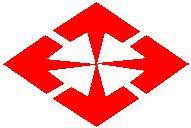 BAŞKENT ÜNİVERSİTESİBİYOMEDİKAL MÜHENDİSLİĞİ BÖLÜMÜBME <300> STAJ RAPORU<Rapor Yazım Tarihi>NOT: 1. Köşeli parantez ( [ ] ) içindekileri yazmayınız2. Açılı parantez (< >) içindekiler yerine, parantez koymaksızın gerçek bilgiyi yazınız.(İçindekiler sayfası) * İÇİNDEKİLER (İçindekiler sayfasındaki sayfa numaraları düşeyde kesinlikle aynı hizada olmalıdır) Sayfa No. BÖLÜM 1. KURULUŞUN GENEL TANIMI.......................................................1.1 Hastanenin adı ve adresi …………………………………………………………1.2  Hastanenin gelişimini tanıtan kısa tarihçesi …………………………………….1.3  Hastanedeki yatak sayısı, hastanede bulunan temel tıp dallarının isimleri…1.4 Hastanede bulunan ameliyathane, poliklinikler, görüntüleme merkezi vb. birimlerin yapıları, kapasiteleri hakkında bilgi. .....................................BÖLÜM 2. KURULUŞUN DONANIMI, TEKNİK VE İDARİ YÖNDEN İNCELENMESİ...............................................................................................................2.1  - Hastane bünyesinde Tıbbi Cihazlardan sorumlu bağlı birimlerden birine yeni bir cihaz veya sistem alınmasında takip edilen yol……………………………………. 2.2 - Hastanedeki tıbbi cihazların bakım ve onarımından sorumlu kişiler…………………………………………………………………………… ..BÖLÜM 3. STAJIN GENEL DEĞERLENDİRİLMESİ, KAZANIMLARI3 - Stajın genel değerlendirmesi ve kazanımlar……………………………… ..EK BÖLÜMLER Ek – 1 …………………………………………………………………………. Ek - 2 …………..………...…………………………………………………….* İÇİNDEKİLER KISMI ÖRNEK OLARAK VERİLMİŞ OLUP HAZIRLAYACAĞINIZ RAPORA  SADECE ÖRNEK OLUŞTURMASI İÇİN VERİLMİŞTİR. İSTEĞİNİZE GÖRE BAŞLIKLAR ve ALT BAŞLIKLARDA DEĞİŞİKLİK YAPINIZ.   (Yanıtlanması istenilen soru başlıkları) BÖLÜM 1 - KURULUŞUN GENEL TANIMI Hastanenin adı ve adresi Hastanenin gelişimini tanıtan kısa tarihçesi 1.3.  Hastanedeki yatak sayısı, hastanede bulunan temel tıp dallarının isimleri 1.4. Hastanede bulunan ameliyathane, poliklinikler, görüntüleme merkezi vb. birimlerin yapıları, kapasiteleri hakkında bilgi. BÖLÜM 2 – KURULUŞUN DONANIMI, TEKNİK VE İDARİ YÖNDEN İNCELENMESİ2.1 Hastanenin Birimlerindeki Cihazların Genel Değerlendirilmesi 2.1.1 Biyokimya Cihazlarının isimleri, markaları, modelleri, teknik özelliklileri2.1.2 Tıbbi Görüntüleme Cihazlarının isimleri, markaları, modelleri, teknik özelliklileri2.1.3 Ameliyathane Cihazlarının isimleri, markaları, modelleri, teknik özelliklileri2.1.4 Yoğun Bakım (Yetişkin ve Çocuk) Cihazlarının isimleri, markaları, modelleri, teknik özelliklileri2.1.5 Acil Birimi Cihazlarının isimleri, markaları, modelleri, teknik özelliklileri2.1.6 Diğer Birimlerde Kullanılan Cihazlarının isimleri, markaları, modelleri, teknik özelliklileriSTAJINIZI GERÇEKLEŞTİRDİĞİNİZ HASTANEYE GÖRE ÇEŞİTLİLİK GÖSTEREBİLİR. İSTEĞİNİZE GÖRE BAŞLIKLAR ve ALT BAŞLIKLARDA DEĞİŞİKLİK YAPINIZ2.2 Hastanedeki Tıbbi Cihazlardan Sorumlu Olan Kişiler Ve Eğitimleri İle Uzmanlık Alanları 2.3 Hastanedeki Tıbbi Cihazların Bakım Ve Onarımından Sorumlu Kişiler2.3.1 Bakım&onarım sıklığı2.3.2 Bakım için uygulanan prosedürler 2.4 Hastane Bünyesinde Tıbbi Cihazlardan Sorumlu Bağlı Birimlerden Birine Yeni Bir Cihaz Veya Sistem Alınmasında Takip Edilen Yol2.5 Hastane Bünyesinde Biyomedikal Mühendislerin Görev ve SorumluluklarıBÖLÜM 3 - STAJIN GENEL DEĞERLENDİRMESİ, KAZANIMLAR3.1 Stajın genel değerlendirmesi, karşılaşılan özel durumlar, görülen aksaklıklar,çözüm yolları ve işletme ile ilgili geleceğe yönelik öneriler3.2 Staj sonunda edinilen mesleki beceriler, kazanımlar3.3 Staj süresince yapılan çalışmalarla ilgili diğer bilgilerSTAJINIZI GERÇEKLEŞTİRDİĞİNİZ HASTANEYE GÖRE ÇEŞİTLİLİK GÖSTEREBİLİR. İSTEĞİNİZE GÖRE BAŞLIKLAR ve ALT BAŞLIKLARDA DEĞİŞİKLİK YAPINIZEK BÖLÜMEK – 1 Bu kısma Ek 1 in konusunun ne olduğunu yazınızVe arka tarafa yerleştiriniz.(Her Ek için aynı sayfayı düzenleyiniz).ÖĞRENCİADI SOYADI: < Öğrencinin adı, soyadı >NUMARASI: < Öğrenci No. >STAJ YAPILAN KURUMSTAJ YAPILAN KURUMADI: < Staj yapılan kurumun adı >ADRESİ: < Staj yapılan kurumun adresi >STAJ TARİHİ : Başlangıç: <__/__/____ >STAJ TARİHİ : Başlangıç: <__/__/____ >Bitiş: < __/__/____ >TELEFON No : < Staj yapılan kurumun telefon numarası >TELEFON No : < Staj yapılan kurumun telefon numarası >TELEFON No : < Staj yapılan kurumun telefon numarası >WEB SİTESİ: < Staj yapılan kurumun web adresi >: < Staj yapılan kurumun web adresi >